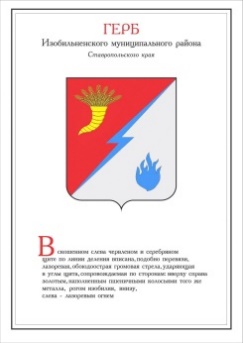 ДУМА ИЗОБИЛЬНЕНСКОГО городского округаСТАВРОПОЛЬСКОГО КРАЯПЕРВОГО СОЗЫВАРЕШЕНИЕ21 июня 2022 года                        г. Изобильный                                №618О внесении изменений в решение Думы Изобильненского городского округа Ставропольского края от 28 февраля 2020 года №373 «Об утверждении Порядка командирования Главы Изобильненского городского округа Ставропольского края, муниципальных служащих органов местного самоуправления Изобильненского городского округа Ставропольского края»В соответствии с федеральными законами от 06 октября 2003 года             №131-ФЗ «Об общих принципах организации местного самоуправления в Российской Федерации», от 07 февраля 2011 года №6-ФЗ «Об общих принципах организации и деятельности контрольно-счетных органов субъектов Российской Федерации и муниципальных образований», пунктами 24, 47 части 2 статьи 30 Устава Изобильненского городского округа Ставропольского края  Дума Изобильненского городского округа Ставропольского края РЕШИЛА:1. Внести в решение Думы Изобильненского городского округа Ставропольского края от 28 февраля 2020 года №373 «Об утверждении Порядка командирования Главы Изобильненского городского округа Ставропольского края, муниципальных служащих органов местного самоуправления Изобильненского городского округа Ставропольского края» (с изменениями, внесенными решением Думы Изобильненского городского округа Ставропольского края от 25 июня 2021 года № 510) следующие изменения:1.1. в наименовании слова «Главы Изобильненского городского округа Ставропольского края» заменить словами «лиц, замещающих муниципальные должности в органах местного самоуправления Изобильненского городского округа Ставропольского края на постоянной основе и»;1.2. в преамбуле слова «Главы Изобильненского городского округа Ставропольского края» заменить словами «лиц, замещающих муниципальные должности в органах местного самоуправления Изобильненского городского округа Ставропольского края на постоянной основе и»;1.3. в пункте 1 слова «Главы Изобильненского городского округа Ставропольского края,» заменить словами «лиц, замещающих муниципальные должности в органах местного самоуправления Изобильненского городского округа Ставропольского края на постоянной основе и»;1.4. пункт 2 изложить в новой редакции:«2. Установить, что возмещение расходов, связанных со служебными командировками, производится лицам, замещающим муниципальные должности в органах местного самоуправления Изобильненского городского округа Ставропольского края на постоянной основе и муниципальным служащим администрации Изобильненского городского округа Ставропольского края, ее органов, муниципальным служащим Думы Изобильненского городского округа Ставропольского края, Контрольно-счетного органа Изобильненского городского округа Ставропольского края - в пределах бюджетных ассигнований, предусмотренных на данные цели сметами расходов администрации Изобильненского городского округа Ставропольского края и ее органов, Думы Изобильненского городского округа Ставропольского края, Контрольно-счетного органа Изобильненского городского округа Ставропольского края на соответствующий финансовый год.»;1.5. в приложении «Порядок командирования Главы Изобильненского городского округа Ставропольского края, муниципальных служащих органов местного самоуправления Изобильненского городского округа Ставропольского края»:1.5.1. в наименовании слова «Главы Изобильненского городского округа Ставропольского края» заменить словами «лиц, замещающих муниципальные должности в органах местного самоуправления Изобильненского городского округа Ставропольского края на постоянной основе и»;1.5.2. пункт 1 изложить в новой редакции:«1. Настоящий Порядок командирования лиц, замещающих муниципальные должности в органах местного самоуправления Изобильненского городского округа Ставропольского края на постоянной основе и муниципальных служащих органов местного самоуправления Изобильненского городского округа Ставропольского края (далее соответственно – Порядок, лица, замещающие муниципальные должности) разработан в соответствии с Трудовым кодексом Российской Федерации, федеральными законами от 02 марта 2007 года №25-ФЗ «О муниципальной службе в Российской Федерации», от 07 февраля 2011 года №6-ФЗ «Об общих принципах организации и деятельности контрольно-счетных органов субъектов Российской Федерации и муниципальных образований», Законом Ставропольского края от 29 декабря 2008 года             №101-кз «О гарантиях осуществления полномочий депутата, члена выборного органа местного самоуправления, выборного должностного лица местного самоуправления», постановлением Губернатора Ставропольского края от 10 января 2006 года №1 «О порядке и условиях командирования лиц, замещающих государственные должности Ставропольского края, государственных гражданских служащих Ставропольского края» и определяет условия и процедуру направления в служебные командировки Главы Изобильненского городского округа Ставропольского края (далее – Глава городского округа), председателя Контрольного-счетного органа Изобильненского городского округа Ставропольского края (далее - председатель КСО), заместителя председателя Контрольного-счетного органа Изобильненского городского округа Ставропольского края (далее - заместитель председателя КСО), муниципальных служащих органов местного самоуправления Изобильненского городского округа Ставропольского края и органов администрации Изобильненского городского округа Ставропольского края (далее - муниципальные служащие) для выполнения служебного поручения, задания соответственно.»;1.5.3. пункт 2 дополнить абзацем четвертым следующего содержания:«Решение о направлении в служебную командировку председателя КСО, заместителя председателя КСО принимается председателем КСО. Решение оформляется распоряжением Контрольно-счетного органа Изобильненского городского округа Ставропольского края (далее - распоряжение КСО). Копия распоряжения КСО в течение 2 рабочих дней направляется в Думу городского округа.»;1.5.4. в пункте 5 слова «Главы городского округа,» заменить словами «лица, замещающего муниципальную должность и»;1.5.5. в пункте 6 слова «Главы городского округа» заменить словами «лица, замещающего муниципальную должность и»;1.5.6. в пункте 7 слова «Главы городского округа» заменить словами «лица, замещающего муниципальную должность и»;1.5.7. в пункте 8 слова «Главы городского округа» заменить словами «лица, замещающего муниципальную должность и»;1.5.8. в пункте 9 слова «Главы городского округа» заменить словами «лица, замещающего муниципальную должность и»;1.5.9. в пункте 10 слова «Главы городского округа» заменить словами «лица, замещающего муниципальную должность и»;1.5.10. в пункте 11 слова «Главы городского округа» в соответствующем падеже заменить словами «лица, замещающего муниципальную должность и» в соответствующем падеже;1.5.11. в пункте 12 слова «Главы городского округа» заменить словами «лица, замещающего муниципальную должность и»;1.5.12. в пункте 13 слова «Главы городского округа» заменить словами «лица, замещающего муниципальную должность и»;1.5.13. в пункте 14:1.5.13.1. в абзаце первом слова «Главе городского округа» заменить словами «лицу, замещающему муниципальную должность»;1.5.13.2. в абзаце третьем перед словами «муниципальным служащим» дополнить словами «председателю КСО и заместителю председателя КСО,»;1.5.14. в пункте 15 слова «Глава городского округа» в соответствующем падеже заменить словами «лицо, замещающее муниципальную должность и» в соответствующем падеже;1.5.15. в пункте 16 слова «Главе городского округа» заменить словами «лицу, замещающему муниципальную должность и»;1.5.16. в пункте 17 слова «Главе городского округа» заменить словами «лицу, замещающему муниципальную должность и»;1.5.17. в пункте 18 слова «Главы городского округа» заменить словами «лица, замещающего муниципальную должность и»;1.5.18. в пункте 20 слова «Главы городского округа» заменить словами «лица, замещающего муниципальную должность и»;1.5.19. в пункте 21 слова «Главы городского округа» заменить словами «лица, замещающего муниципальную должность и»;1.5.20. в пункте 22 слова «Главы городского округа» заменить словами «лица, замещающего муниципальную должность и»;1.5.21. в пункте 24 слова «Главе городского округа» заменить словами «Лицу, замещающему муниципальную должность и»;1.5.22. в пункте 26 слова «Главы городского округа» заменить словами «лица, заменяющего муниципальную должность»;1.5.23. в пункте 27 слова «Глава городского округа» заменить словами «лицо, замещающее муниципальную должность»;1.5.24. в пункте 29 слова «Глава городского округа» заменить словами «лицо, замещающее муниципальную должность».2. Настоящее решение вступает в силу после дня его официального опубликования (обнародования).Председатель Думы Изобильненского городского округа Ставропольского края А.М. РоговИсполняющий обязанности Главы Изобильненского городского округаСтавропольского края, первый заместитель главы администрации Изобильненского городского округа Ставропольского краяВ.В. Форостянов